FAITH FORMATION SCHEDULES 2023-2024                                                                 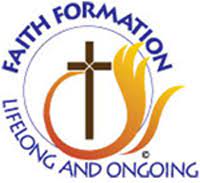 9/17 		First Class which will be a guest speaker after 10:30 mass, followed by ice cream in the parking lot!10/1 		2nd class10/15		3rd class10/29 		Fall Festival   "Trunk-or-Treat" parking lot11/5		5th class11/19		6th class12/3 		7th class12/17		8th class1/7 		9th class1/21		10th class2/4 		11th class2/11		12th class3/3 		13th class3/17		14th class4/7 		15th class4/14		16th class5/5 		1st Communion St. Charles	10:30am            17th class for all but 2nd grade5/12 		1st Communion St. Patrick's	  9am 5/19		 Last Class (another community gathering)This is our class schedule to begin the year.  We will be adding a few dates for either guest speakers or service projects.  We will give you ample notice for both.Grades K-6 will meet at Bishop Ludden from 9:15-10:15am giving time to go to 10:30am Mass.  Grades 7,8 and Confirmation 1 and 2 will meet from 11:30-12:30 also at BishopLudden.  